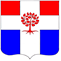 Администрациямуниципального образования  Плодовское  сельское  поселениемуниципального образования  Приозерский  муниципальный районЛенинградской  областиП О С Т А Н О В Л Е Н И Еот 22 августа 2016 года      	                    №  269В целях реализации мероприятий по разработке и утверждению административных регламентов предоставления муниципальных услуг в муниципальном образовании Плодовское сельское поселение, в соответствии с Федеральным законом от 06.10.2003г. №131-ФЗ «Об общих принципах организации местного самоуправления» (с изменениями), Федеральным законом от 27.07.2010 №210-ФЗ «Об организации предоставления государственных и муниципальных услуг», Уставом муниципального образования Плодовское  сельское  поселение ПОСТАНОВЛЯЕТ:1. Утвердить административный регламент предоставления муниципальной услуги «Принятие граждан на учет в качестве нуждающихся в жилых помещениях, предоставляемых по договорам социального найма» (Приложение).2. Постановление администрации муниципального образования Плодовское сельское поселение муниципального образования Приозерский муниципальный район Ленинградской области № 309 от 13.11.2014 г. «Об утверждении административного регламента предоставления муниципальной услуги «Принятие граждан на учет в качестве нуждающихся в жилых помещениях, предоставляемых по договорам социального найма» считать утратившим силу.3. Опубликовать настоящее постановление в средствах массовой информации  и разместить на официальном сайте муниципального образования Плодовское сельское поселение в сети Интернет. 4. Постановление вступает в силу с момента опубликования. 5. Контроль за исполнением настоящего постановления оставляю за собой.Глава администрации                                                                                              Л. А. ШвиридС приложением можно ознакомиться на сайте: www.plodovskoe.spblenobl.ru Об утверждении административного регламента предоставления муниципальной услуги «Принятие граждан на учет в качестве нуждающихся в жилых помещениях, предоставляемых по договорам социального найма»